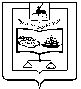 Протокол публичных слушаний  по рассмотрению проекта «Генеральный план Капустихинского сельсовета Воскресенского муниципального района Нижегородской области»Место и время проведения публичных слушаний: деревня  Русениха: 20 марта 2014 года в 17.00 часов в здании  Русенихинского сельского клуба ул. Молодежная дом 1А ( деревни Русениха, Лучиновка, Чернышиха, Бахариха, Площаниха, Щербачиха, Будилиха;Способ информирования общественности: 	Материалы проекта Генерального плана Капустихинского сельсовета размещены и на сайте администрации www.admvoskr.nnov.ru, информационные объявления о проведении публичных слушаний были размещены по населенным пунктам  на информационных щитах   	С материалами проекта Генерального плана все желающие могли ознакомиться в Капустихинского сельсовета по адресу: Нижегородская область Воскресенский район р.п. Воскресенское ул. Пушкина дом 65Председатель слушаний: Волкова Алла Владимировна  - глава  администрации Капустихинского сельсовета   Секретарь слушаний: Большакова Галина Васильевна- специалист администрации Капустихинского сельского поселения.Участники публичных слушаний:В публичных слушаниях приняли участие 130 человека:- глава местного самоуправления Капустихинского сельсовета –Припорова Лима Федоровна;- архитектор Воскресенского района –Храмова Татьяна Максимовна- сотрудник  ООО Научно-исследовательского института  « Земля и город» -Крюков Сергей Владимирович;Предмет слушаний:  Рассмотрение проекта Генерального плана Капустихинского сельсовета ,разработанного ООО Научно-исследовательский институт «Земля и город»Основание для проведения публичных слушаний:	Публичные слушания проведены в соответствии с Конституцией Российской Федерации, Федеральным законом от 29.12.2004 № 191-ФЗ «О введении в действие Градостроительного кодекса РФ», Градостроительным кодексом РФ, Федеральным законом от 06.10.2003 года № 131-ФЗ «Об общих принципах организации местного самоуправления в Российской Федерации», Уставом Капустихинского сельсовета Воскресенского муниципального района Нижегородской области, Положением о публичных слушаниях на территории Капустихинского сельсовета Воскресенского муниципального района Нижегородской области, утвержденном решением сельского совета Капустихинского сельсовета от 02 июня 2010 года № 22, решением сельского совета  Капустихинского сельсовета от 03.02.2014 г. № 01 «О проведении публичных слушаний по проекту генерального плана  Капустихинского сельсовета». Повестка дня:Обсуждение проекта «Генеральный план Капустихинского сельсовета Воскресенского муниципального района Нижегородской области»Порядок проведения публичных слушаний:	1. Выступления: 	Главы администрации Капустихинского сельсовета  Волкова А.В.;            Архитектора Воскресенского района Храмовой Т.М.;           Специалиста ООО Научно-исследовательского института «Земля и город» Крюкова С.В.	2. Рассмотрение вопросов и предложений участников публичных слушаний.	По предложенному порядку проведения публичных слушаний – замечаний и предложений от участников слушаний не поступило.  Генеральный план  Капустихинского сельсовета разработан в 2013г. ООО Научно-исследовательский институт «Земля и город» в соответствии с муниципальным контрактом от 06.06.2013 г. №5-ГППЗ с отделом капитального строительства и архитектуры администрации Воскресенского муниципального района. Проект генерального плана муниципального образования  сельсовета выполнен с использованием подосновы М 1:25 000 и М 1:5 000 в электронном виде в формате.Глава администрации Капустихинского сельсовета  Волкова А.В. архитектор Воскресенского района Храмова Т.М. участников публичных слушаний с: 	-  проектом положений о территориальном планировании, содержащихся  в генеральном плане Капустихинского сельсовета и включающих в себя цели и задачи территориального планирования,  перечень мероприятий по территориальному планированию и указание на последовательность их выполнения;- проектами карт  (схем), на которых отображена информация,  предусмотренная частью 6 статьи 23 Градостроительного кодекса Российской Федерации. 	В ходе слушаний участникам слушаний было разъяснено, что Настоящий муниципальный правовой акт — Генеральный план Капустихинского сельсовета Воскресенского муниципального района Нижегородской области (далее — Генеральный план) — подготовлен на основании «Градостроительного кодекса Российской Федерации» от  29.12.2004 г. № 190-ФЗ., федерального закона от 06.10.2003 г. № 131-ФЗ.В соответствии с Градостроительным кодексом Российской Федерации настоящим Генеральным планом утверждены взаимосогласованные части:положения о территориальном планировании;карты территориального планирования.В положениях о территориальном планировании утверждены:цели и задачи территориального планирования;положения, касающиеся изменения границ территорий и земель;положения, касающиеся видов, назначения и наименования планируемых для размещения объектов капитального строительства местного значения и мероприятия по развитию систем транспортного, инженерно-технического и социального обслуживания населения;характеристики зон с особыми условиями использования территории;параметры функциональных зон и сведения о размещении в них объектов капитального строительства.В картах территориального планирования утверждены:функциональные зоны и параметры их планируемого развития;планируемое размещение тех объектов капитального строительства местного значения, для размещения которых статьей 49 Земельного кодекса Российской Федерации допускается резервирование земель и изъятие земельных участков для муниципальных нужд.Этапами реализации Генерального плана определены:первая очередь реализации — до конца 2018 года;расчетный срок реализации — с 2019 до конца 2033 года.В Генеральном плане даны предложения, по размещению объектов федерального и регионального значения.Генеральным планом устанавливаются границы функциональных зон и размещение планируемых объектов капитального строительства местного значения поселения.Главная цель Генерального плана — цель долгосрочного территориального планирования на перспективу: обеспечение условий для поступательного устойчивого развития сельсовета, которое заключается:в максимальном использовании культурного, ресурсного, пространственного и человеческого потенциала во имя благополучия всех граждан при соблюдении баланса интересов и справедливости, на основе активного взаимодействия органов власти, населения, инвесторов, застройщиков в соответствии с принципами функционирования гражданского общества;в сохранении и бережном использовании исторического и природного наследия территории;в последовательной реализации мероприятий Генерального плана на основе установленных целевых показателей как обязательств и ориентиров для достижения на различных этапах и регулярного публичного предъявления результатов реализации планов, показывающих реальную динамику приближения к установленным целевым показателям Генерального плана.Задачи территориального планирования:Совершенствование системы транспортной инфраструктуры общего пользования и системы общественного транспорта. Создание единого транспортного каркаса со смежными территориями и с прилегающими субъектами Федерации. Разделение структуры автомобильных дорог на дороги различных категорий.Модернизация систем инженерного обеспечения территорий, предусматривающая дифференцированный подход к технологическим схемам развития систем инженерной инфраструктуры на различных территориях. Выделение и «закрепление» инфраструктурного и природного каркаса территории. Выделение границ территорий историко-культурного наследия и природного комплекса. Установление границ зон с особыми условиями развития территории. Сохранение необходимых территорий для сельскохозяйственного производства, хранения и первичной переработки сельскохозяйственной продукции.  деревне Русениха от участников публичных слушаний поступили следующие вопросы и предложения:Участник публичных слушаний Гусева Т.В.: Почему не включен в генплан участок у деревни Чернышиха за дорогой, его обязательно надо. Он как раз у деревни . Крюков С.В. хорошо включим в земли поселений данный участок Участник публичных слушаний Мигачев С.Э.: Зачем у деревни Площаниха по берегу выделили под земли поселений участок , он ведь почти каждую весну подтапливаетсяХрамова Т.М. : Включили данною площадь . так как есть желающие взять в аренду под летние лагеря и турбазы.     Других возражений, предложений и замечаний в ходе публичных слушаний не поступило. Председатель:
	В ходе проведения публичных слушаний были заслушаны мнения и рекомендации участников публичных слушаний. 	На поступившие в ходе обсуждения вопросы и предложения участников даны ответы и разъяснения разработчиками проекта.	Вопросы и предложения, высказанные в ходе публичных слушаний, отражены в протоколе. 	Учитывая выступления участников публичных слушаний решено, что предложенный проект Генерального плана Капустихинского сельсовета, соответствуют действующему законодательству Российской Федерации, существенных замечаний не имеется. ( или: предложения и замечаний участников публичных слушаний, поступивших в комиссию в письменном виде и содержащихся в протоколах публичных слушаний в приложении в сводной таблице)На основании вышеизложенного:1.Публичные слушания по проекту Генерального плана Капустихинского сельсовета Воскресенского муниципального района Нижегородской области считать состоявшимися. 2.Направить проект Генерального плана Капустихинского сельсовета Воскресенского муниципального района Нижегородской области главе местного самоуправления Капустихинского сельсовета для принятия решения. 3.Протокол публичных слушаний по рассмотрению проекта Генерального плана разместить на сайте администрации района.
Председатель публичных слушаний: _________________                      А.В.Волкова Секретарь публичных слушаний:     ________________                        Г.В. Большакова.    деревня Будилиха12 человекдеревня Русениха45 человекдеревня Щербачиха4 человекдеревня Лучиновка11 человек деревня Площаниха21 человекдеревня Бахариха5 человекдеревня Чернышиха32 человека